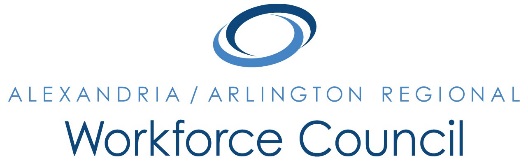 Time/Attendance SheetName (print legibly, in ink)	__________________________________________________________Pay Period	___________________________	Worksite ______________________________Beginning Date	___________________________	Telephone No. _________________________Ending Date	___________________________							_______________________________________							Employment Services Specialist SignatureTotal Hours Worked:  ______________________________________________			________________________________Participant Signature		Date				Supervisor Signature		DateTimesheet must be filled out completely and accurately by participants and supervisors.No one will be paid without a signed time sheet!  Please use ink.DayDateTimeInLunch OutLunch InTime OutTotal HoursParticipant InitialsSupervisor InitialsMTWThFMTWThF